	Election Day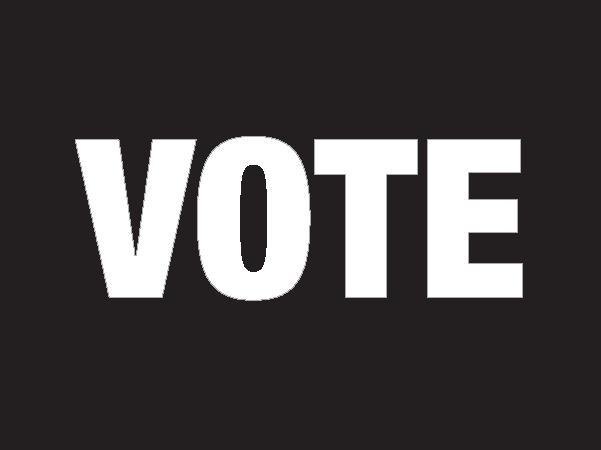 D R OManual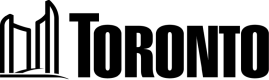 Table of Contents1	Introduction	11.1	Welcome	11.2	Expectations	12	People in the Voting Place	22.1	Your Role	22.2	Your Team	22.3	Voters and Voting	32.4	Scrutineers and Candidates	43	Before Election Day Checklist	64	Opening the Voting Place Checklist	85	Election Day Reminders	126	Common Voting Scenarios	137	Exceptions to Common Voting Scenarios	157.1	Electronic Devices in the Voting Place	157.2	French-language Declarations	157.3	French-language Forms	167.4	Language or Communication Challenges	167.5	Nursing Homes	177.6	Removal of a Deceased Person's Name	197.7	School Support Information	207.8	Scrutineer Objects to a Voter	217.9	Voter Already Marked Voted	217.10	Voter Cannot Enter the Voting Place	217.11	Voter Complaints	247.12	Voter Declines to Accept a Ballot	257.13	Voter Has a Ballot Transfer Notice	257.14	Voter Has a Voting Proxy Appointment	257.15	Voter Is Homeless	267.16	Voter Is in the Wrong Voting Place	277.17	Voter Leaves the Voting Place with a Ballot	277.18	Voter Makes a Mistake on the Ballot	277.19	Voter Needs Help of an Election Official	277.20	Voter Needs Help of a Friend	287.21	Voter Needs Help of an Interpreter	288	Customer Service and Accessibility	298.1	Creating a Positive Voting Experience	298.2	Serving People with Disabilities	298.3	Inclusive Voting Places	298.4	Accommodations and Special Services	319	Closing the Voting Place Checklist	3310	Vote Tabulator	3711	Additional Information	3912	Sample Forms and Training Materials	41IntroductionWelcomeThank you for joining the election team!As an Election Official you play an important part in delivering this election for Toronto.This manual outlines your duties and is for your use:Make notes in itUse the checklists includedRead the entire manual before election dayIt is not necessary to memorize everything. Just be familiar with the manual so you can find the information you need when you need it.ExpectationsAs an Election Official and a representative of the City of Toronto you are expected to:Be professional (helpful, courteous and patient)Maintain secrecyAct with integrity (be fair, impartial and unbiased)Follow policies and proceduresWork together with the voting place teamTreat all co-workers and the public with respectRefrain from engaging in harassment and/or discriminationProvide people with disabilities full and equal access to the election processThis election must be conducted according to the principles of democratic elections: The secrecy and confidentiality of an individual's vote is paramountThe election is fair and must not favour one Candidate over anotherThe election is accessible to all votersThe integrity of the process is maintained throughout the electionVoters and Candidates are treated fairlyThere should be certainty that the results of the election reflect the votes castThe proper majority vote governs by ensuring that valid votes are counted and invalid votes are rejected, so far as reasonably possiblePeople in the Voting PlaceYour RoleAs a DRO, it is your role to:Arrive at 8:30 a.m.Manage the voting place, supplies and ballotsEnsure policies and procedures are followedServe voters who do not have a Voter Information Card or who require an amendment to the voters' listReceive ballots from voters and feed them into the vote tabulatorSign in Scrutineers and Candidates and monitor their activityProduce results at the close of voting Complete all necessary paperworkReturn suppliesYour TeamYour confirmation notice lists the Election Officials on your team.Ballot OfficerIt is the role of Ballot Officer to:Arrive at 8:30 a.m.Assist with opening and closing the voting placeServe voters who are on the voters' list, administer declarations and issue ballotsComplete all necessary paperworkPhone in results at the close of votingAccessibility OfficerIf an Accessibility Officer is assigned to your voting place, it is their role to:Arrive at 9:00 a.m.Ensure access to the voting place for all voters which may include:Opening doors where there is no "push button"Operating an elevatorDirecting voters to the accessible entranceEnsuring voters proceed directly to and from the voting roomImportant to Do: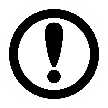 Review the Final List of Voting Places in your supply bag if an Accessibility Officer is assigned to your voting place. It lists their specific duties and where they will be stationed at the voting place.SupervisorA Supervisor provides mobile support to a number of voting places and it is their role to:Deliver and set up the vote tabulatorProvide support and problem-solveEnsure staff follow policies and proceduresProvide additional ballots and supplies if neededAssist with Scrutineer and Candidate issuesRecord attendance of voting place staff and evaluate staff performancePerformance evaluations are used to determine future election employment and promotionsVoters and VotingQualifications		Every person is entitled to vote who, on voting day:Is a Canadian citizen andIs at least 18 years of age andLives in the city of Toronto orOwns or rents property in Toronto orIs the spouse of a person who owns or rents property in TorontoAnd is not prohibited from voting under any lawImportant to Know:A person may only vote once in this electionIf a person lives in Toronto and owns or rents another property in Toronto, they must vote in the ward in which they liveIdentification Requirements		Each voter must be asked for identification.Identification must show the voter's name and Toronto address.Acceptable identification is listed on the back cover of this manual.Important to Know:Voters who have added their names to the voters' list online are listed with a * beside their name and "MUST SHOW ID" in the NOTES column of the Voters' List. If these voters do not have identification they cannot complete a Declaration of Identity. They must show identification to be issued a ballot.VotingVoters may vote for one Candidate for each of these offices: MayorCouncillorTrustee		Important to Know:A non-resident owner or tenant of commercial or industrial property is not eligible to vote for Trustee. They receive a Non-resident ballot which does not include the office of Trustee.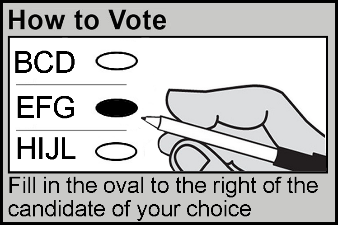 Voters will:Receive a ballot in a secrecy folderMark their ballot by filling in the oval to the right of the Candidate of their choiceScrutineers and CandidatesTheir RoleA Candidate may appoint Scrutineers to represent them in the voting place.Each Candidate may station one Scrutineer at each Ballot Officer and one at the vote tabulator.A Candidate may act as a Scrutineer.Signing InWhen a Scrutineer arrives at your voting place, they must:Show you their Scrutineer Appointment Notice and identificationA Candidate only has to show their identificationSign in and take the Declaration of Secrecy at the back of your voters' listWear a Scrutineer label which you will provide to themImportant to Know:You must return the Appointment Notice and identification to the Scrutineer once they have signed inA Scrutineer may leave the voting place and return. They do not have to sign in with you more than onceScrutineer ActivitiesScrutineers and Candidates can:Enter the voting place 15 minutes before it opens and to inspect the vote tabulator stand, the ballots and all other election documents but not so as to delay the opening of the voting placeObject to a voter voting (objection to be decided by the Election Official)Sign the statement of the results of the election (results tape)Place their seal on the ballot box after the close of voting on election dayScrutineers and Candidates cannot:Attempt, directly or indirectly, to interfere with how a voter votes or with a voter who is marking a ballotDisplay a Candidate's election material (such as buttons, ribbons, pins) in the voting placeCompromise the secrecy of votingObtain or attempt to obtain, in the voting place, any information about how a voter intended to vote or has votedCommunicate any information obtained at a voting place about how a voter intends to vote or has votedSpeak to or provide assistance to any votersAct as an interpreter (a voter must make their own arrangements)Use a cell phone in the voting placeElection Officials have the right to remove from the voting place any individual who is causing a disturbance.  Candidates and Scrutineers forfeit their right to be present if they disrupt the voting place or interfere with the voting process.Important to Know:If a Scrutineer is not following the rules: Politely explain the rules to themAdvise the rules are listed on their Scrutineer Appointment NoticeLet them know if the rules are not followed, they will be asked to leave the voting placeNotify the Supervisor or Ward Centre of the situationBefore Election Day ChecklistPlan your travel routeTo arrive at your voting place at 8:30 a.m. on election dayFrom your voting place to the Receiving Centre A Receiving Centre Map / Windshield Sign is in your supply bag (see sample in this manual)Visit your voting placeUse the Final List of Voting Places in your supply bag to locate:The preferred entranceThe accessible entrance, if different from the preferred entranceThe voting roomPhone the staff listed on your Confirmation NoticeConfirm they intend to workAsk anyone who does not intend to work to call Election Services at 416-338-1111 (press 2)If an Accessibility Officer is assigned to your voting place, review the Final List of Voting Places in your supply bag. It lists their specific duties and where they are to be located at the voting placeExpect a phone call from your SupervisorAsk for their cell phone number and record the number on the inside front cover of this manualIf your voting place is a nursing home or long term care facility, ask the supervisor if they can provide you with the name of the on-site contact at the facilityYou will need to speak with the on-site contact on election day regarding any bed-to-bed voting requiredUse the Supply Checklist in your supply bag to confirm you received the correct suppliesNote any missing supplies as the Supervisor will be able to give them to you on election dayRemove the Ballot Statement and packs of ballots from the Ballot Transfer Box (Unused Ballots) in your supply bagFollow the "Before Election Day" instructions on the Ballot Statement to:Confirm you received the correct ballots for your wardConfirm you received the correct number of ballotsInitial 50% of the ballots before election dayImportant to Do:Call 416-338-1111 immediately:If you received the wrong ballots for your wardThere is a difference between the number of ballots shown on the Ballot Statement and the number of ballots you receivedTake the online election training available:Visit https://electionstaffingmyjob.toronto.caLog in to your accountUnder Outstanding Training Requirements, click on "Go to Online Training"Read your Accessible Customer Service HandbookPlan your needs for election day:Refreshments: Bring enough food and drinks for the dayDress: Indoor temperatures vary; dress in layersMedication: Bring any medication you will need to take during the dayOpening	the Voting Place ChecklistWork with your team to complete these tasks and open the voting place at 10:00 a.m. Arrive at the voting place at 8:30 a.m. sharp!Phone the Ward Centre if staff do not arrive:By 9:00 a.m. for a Ballot OfficerBy 9:30 a.m. for an Accessibility OfficerImportant to Know:The Supervisor will deliver and set up the vote tabulator between 8:30 a.m. and 9:30 a.m.Set up tables and chairs, ensuring the voting place layout provides:For a good flow of people in, through and out of the voting roomAdequate lightingA working electrical outlet for the tabulatorSeparate entrance and exit doors for voters, if possibleExtra chairs for voters who require them, if possibleEnough space to ensure voter privacy at the voting screensEnough space to allow for voters using wheelchairs or scootersRecommended Layout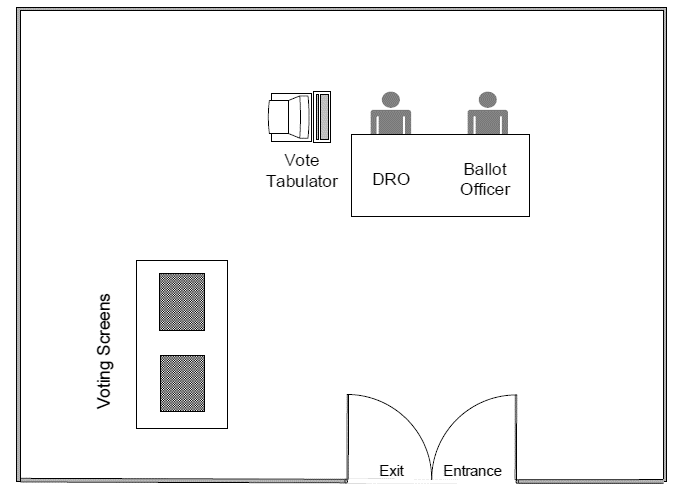 Look for any windows and security cameras in the voting room:Ensure voting screens are set up in an area that protects the secrecy of the voteNotify the Supervisor if there are security cameras presentAssemble voting screens:Tie a piece of string found in your supply bag to each marking pen capAttach a marking pen to each voting screen by threading the string through the hole in the side of the screen and knotting the stringAt about 5 feet above the ground or floor so they can be easily seen, post:Vote Here sign in an area near the main entrance to the building, where it can be seen from the streetDirectional Arrow signs on doors and walls leading to the voting roomAccessible Entrance sign at the accessible entrance noted on the Final List of Voting Places in your supply bagAccessible Entrance Directional Arrow signs directing voters to the accessible entrance at all other entrancesMultilingual posters in a highly visible area (front entrance of building, entrance to voting roomNo Cell Phones/Cameras signs in the voting roomWard Map, where space permitsAfter signs are posted, walk from the accessible entrance to the voting roomLook for and resolve any accessibility issues presentCheck that automatic door openers (push buttons) are workingNotify the Supervisor if there are any accessibility issues you cannot resolveWhen the Supervisor delivers and sets up the tabulator:Check the zero tape for:The correct dateThe correct time, within 10 minutesThe correct ward and sub for your voting placeZero votes besides each Candidate's nameRoll and paper-clip the zero tape to prevent it from being torn	Important to Do:If the date is wrong OR the time is off by more than 10 minutes OR if the ward and sub are wrong OR there are votes beside any Candidate's name:DO NOT USE THE TABULATORNotify the Supervisor and call the Tabulator/VAT Contact Centre immediatelyGive the Ballot Officer these items:Ballot Issuing PlacematPensRulerSecrecy foldersDeclarations of IdentityVoter Information EnvelopeHow to Vote BookletHow to Vote demo padPad of paper to communicate with voters who are deaf, deafened or hard-of-hearingMagnifying sheetSupply of the 5 ballot types which have your initialsVoters' list for Ballot Officers along with the corresponding placard for their tableRemind Ballot Officer to:Initial a supply of ballots before the voting place opensUse their Placemat (Look it up, don't make it up!)Ask every voter for identification showing their name and Toronto addressIf an Accessibility Officer is assigned to your voting place:Advise them of their duties which is listed on the Final List of Voting PlacesRemind them to welcome all votersRemind them to notify you if any voter requests to be served outside the voting roomStress how important it is to provide access to all votersSet up your workstation with these items:Revising the Voters' List PlacematVote Tabulator PlacematPensRulerCritical Items EnvelopeForms FilePad of paper to communicate with voters who are deaf, deafened or hard-of-hearingScrutineer labelsVoters' List for MDROs, DROs and Revising OfficersHow to Vote BookletIf you have an envelope in your supply bag marked "Ballot Transfer From Your Voting Place" give the Notice in the envelope to the appropriate Ballot Officer and direct them to:Cross the voter's name off the voters' listRecord "Ballot Transfer" in the Notes column to the right of the voters' namePlace the Notice in the Voter Information EnvelopeIf your voting place is a nursing home or long term care facility, speak with the on-site contact to determine:If bed-to-bed voting is needed for voters who cannot get to the voting roomOpen the voting place at 10:00 a.m. sharp! Election Day RemindersAs DRO, you are responsible for managing the operation of your voting place.Manage the voting place, supplies and ballotsEnsure voting place staff are following procedures:All voters are being asked for identificationBallots are being handled in a manner that ensures secrecyEnsure that forms are being completed correctly and signed by staff:If forms are missing signatures, have them signed and remind staff that signatures are importantSign in Scrutineers and Candidates as they arrive and monitor their activityInitial and distribute additional ballots to Ballot OfficersDistribute additional forms if neededPlace white copies of completed Voters' List Amendment Applications in the Critical Items EnvelopeNotify your Supervisor if you need any suppliesUpdate the Ballot Statement if your Supervisor delivers additional ballotsPlace spoiled and declined ballots in the Forms FileCheck the voting screen area to ensure there is no campaign material and screens are not marked in any waySet up new or additional voting screens if necessaryPhone the Ward Centre immediately if media arrive at the voting placeCommon Voting ScenariosThis section gives an overview of voting processes. Ballot Officers and DROs are provided with placemats that detail the steps on how to process voters.		Voter Has a Voter Information Card and the Information is CorrectThe Ballot Officer:Asks for identificationAsks for a Voter Information Card (not required but helpful)Uses the voters' list:Finds the voter's name and checks it against the identificationCrosses the name off the listSelects the correct ballot for the voterPlaces the initialed ballot in a secrecy folder and shows the voter how to mark the ballotGives the ballot to the voter and directs them to the voting screens and vote tabulatorPlaces the Voter Information Card in the Voter Information EnvelopeThe voter:Marks their ballot at the voting screensGives the marked ballot to you, the DROYou, as DRO:Greet the voter and accepts their ballot in the secrecy folderEnsure the ballot has been initialledAsk the voter to wait while the tabulator accepts the ballotFeed the ballot face-down into the vote tabulatorThank the voter for voting when the tabulator accepts the ballotImportant to Know:If a voter does not have identification, the Ballot Officer will check to see if they are listed with a * beside their name and MUST SHOW ID in the NOTES column of the voters' list:If they are, they cannot complete a Declaration of Identity and must return with identification to be issued a ballotIf they are not, they can complete a Declaration of Identity and be issued a ballotVoter Does Not Have a Voter Information Card or the Information on the Card is IncorrectYou, as DRO, search for the voter on the voters' list.If the voter is on the list and the information is correct:Direct the voter to the Ballot Officer who will find the voter on the voters' list and issue a ballotIf the voter is on the list and their information is incorrect:Complete a Voters' List Amendment Application with the voterDirect the voter to the Ballot Officer who will find the voter on the voters' list and issue a ballotIf the voter is not on the list and has identification:Complete a Voters' List Amendment Application with the voterDirect the voter to the Ballot Officer who will add the voter to the list and issue a ballotIf the voter is not on the list and does not have identification:Advise if the voter returns with identification they can be added to the list and receive a ballotThe voter:Marks their ballot at the voting screensGives the marked ballot to you, the DROYou, as DRO:Greet the voter and accepts their ballot in the secrecy folderEnsure the ballot has been initialledAsk the voter to wait while the tabulator accepts the ballotFeed the ballot face-down into the vote tabulatorThank the voter for voting when the tabulator accepts the ballotExceptions to Common Voting ScenariosElectronic Devices in the Voting PlaceTo maintain the secrecy of the vote, the use of electronic communication and photographic devices in a voting place by voters, Scrutineers and Candidates is prohibited, except when used to show acceptable identification or a Voter Information Card.Electronic communication and photographic devices include, but are not limited to, mobile phones, tablets and laptops.Election officials may use electronic communication and photographic devices for election purposes only when necessary and after receiving approval from the DRO.  When possible, staff should leave the voting place to use these devices.French-language DeclarationsDeclaration #1 – Declaration of QualificationUne personne peut voter lors de cette élection si le jour du scrutin elle:Est citoyenne canadienne; etEst âgée d’au moins 18 ans; etRéside dans la ville de Toronto; ouNe réside pas dans la ville de Toronto, mais elle ou son conjoint possède ou loue une propriété à Toronto; etN’est pas interdite de vote en vertu de toute loi.Remarque:Une personne peut voter une seule fois lors de cette électionSi une personne réside dans la ville de Toronto et possède ou loue une autre propriété à Toronto, elle doit voter dans son quartierJe soussigné, (votre nom), déclare être habilité à voter et ne pas avoir encore voté lors cette élection.Declaration #2 – Declaration of InterpreterJe soussigné, (votre nom), déclare, en ma qualité d’interprète, que je traduirai avec précision les déclarations, les documents ou les questions posées à l’électeur, ainsi que ses réponses.Declaration #3 – Friend of a VoterJe soussigné, (votre nom), déclare que je: Marquerai le bulletin suivant les consignes de l’électeurNe tenterai pas d’influencer le choix de l’électeurGarderai le secret par rapport au vote de l’électeurDeclaration #4 – Declaration of SecrecyJe soussigné, (votre nom), déclare que je:N’importunerai pas ou n’essaierai pas d’importuner un électeur qui marque son bulletinNe me procurerai pas ou n’essaierai pas d’obtenir, dans un bureau de vote des informations sur l’intention de vote d’un électeur ou la manière dont il a votéNe communiquerai aucune information obtenue dans un bureau de vote concernant l’intention de vote de l’électeur ou la manière dont il a votéFrench-language FormsIf a person requests to complete a French-language form:The Declaration of Identity is in English on one side of the form and French on the other side of the formFrench-language versions of the Voters' List Amendment Application are in your supply bagLanguage or Communication ChallengesFor some voters, the voting process can pose language or communication challenges.By being aware of the options available to deal with these challenges, Election Officials can ensure voters are able to exercise their right to vote. OptionsAn Election Official who speaks the same language as a voter can serve the voter in that languageNo declaration is neededA voter can have a person act as an interpreterA Scrutineer or Candidate cannot act as an interpreterAn interpreter can assist more than one person but must take a declaration each timeA child may act as an interpreter if they are 6 years of age or older and the Ballot Officer is satisfied they are competent to act as an interpreter on behalf of a voterA Personal Support Worker can act as an interpreter to facilitate communication between an Election Official and a voter with a disability3-1-1 can provide over-the-phone interpretation in more than 180 languagesEach voting place has a How to Vote Booklet with voting instructions in English and 26 languagesThis can be useful for voters whose first language is not English and for voters who are deaf, deafened or hard-of-hearingEach voting place has a Braille How to Vote Booklet with voting instructionsThis can be useful for voters who are blind or partially-sightedMultilingual posters in the voting place let voters know there is a How to Vote Booklet with voting instructionsEach voting place has pads of paper to communicate with voters who are deaf, deafened or hard-of-hearingBallot Officers have How to Vote Demo Pads for Election Officials to show voters how to mark the ballotIf a mobile phone is available, Google Translate can be usefulNursing HomesIf your voting place is a nursing home or long term care facility, be familiar with the information in this section.IdentificationResidents may not have identification readily available.Any document issued by the nursing home or long term care facility can be accepted as identification, including:Patient's chart or name on their bedWrist-braceletList of residents provided by the facilityIf an administrator of the facility accompanies you while you conduct bed-to-bed voting, their confirmation can also be accepted as proof of a voter's identityBed-to-bed VotingIf bed-to-bed voting is needed:Direct the Ballot Officer to remain with the vote tabulator and suppliesTake these items with you to serve the voters:Empty Ballot Transfer Box (Unused Ballots)A supply of each type of ballotsBlank Voters' List Amendment ApplicationsYour copy of the voters' listPenRulerMarking pens for voters to mark the ballotBallot Issuing PlacematVoters' List Revision PlacematClipboardMagnifying sheetPad of paper to communicate with voters who are deaf, deafened or hard-of-hearingTo issue a ballot to the voter:Search for the voter on the voters' listMark the voter as voted by crossing their name off the voters' listDetermine the voter's ballot typePlace the ballot in a secrecy folder and give it to the voter along with a marking penExplain to the voter how to mark the ballotAsk the voter to mark the ballot and fold it in halfPlace the marked ballot in the Ballot Transfer Box (Unused Ballots)Thank the voter for votingIf a voter is not on the voters' list or their information is incorrect:Complete a Voters' List Amendment Application with the VoterPlace the Completed Voters' List Amendment Application in the Ballot Transfer Box (Unused Ballots)Follow the steps above to issue a ballot to the voterOnce bed-to-bed voting is complete:Return to the voting roomAsk the Ballot Officer to update their copy of the voters' list using:Your copy of the voters' listThe yellow copy of Voters' List Amendment ApplicationsAsk the Ballot Officer to:Return your copy of the voters' list to youPlace yellow copies of the Voters' List Amendment Applications in the Voter Information EnvelopeFeed all marked ballots into the vote tabulatorPlace white copy of the Voters' List Amendment Applications in the Critical Items EnvelopeRemoval of a Deceased Person's Name If a person requests to have a deceased person's name removed from the voters' list:Explain the name can be removed if one of these documents is shown as proof of death:A burial or death certificateA Medical Certificate of DeathA document /receipt issued by a cemetery/crematorium in Ontario that proves burial or cremationA statement from a medical doctor, coroner or funeral directorA Registration of DeathA notarial copy of Letters of ProbateA Life or Group Insurance claim along with a statement signed by a medical doctorAn official notification from the Public TrusteeA Memorandum of Notification of Death issued by the Chief of Defence Staff of National DefenceA Statement of Verification of Death from the Department of Veterans AffairsA program from a funeral ceremonyAn obituary from a newspaperComplete a Voters' List Amendment Application with information provided by the applicantHave the applicant review and sign the Application On the Application, record the ward and sub and signs under "Signature of Revising Officer, DRO or MDRO"Return the supporting document to the person and explain that the voter's list will be revisedPlace both copies of the Application in the Critical Items EnvelopeImportant to Know:If a voter does not have proof of death with them, advise the voter:The change cannot be made in the voting placeThe change can be made by contacting the Municipal Property Assessment Corporation (MPAC) at 1-866-296-6722School Support InformationEnglish Public School BoardA voter is entitled to vote for the English Public school board 	(Toronto District School Board) if they are:Not qualified to be a voter for the French Public or French Catholic school boards, andAre not an English Catholic School Board supporterEnglish Catholic School BoardA voter is entitled to vote for the English Catholic school board (Toronto Catholic District School Board) if they are:Roman Catholic, and/or An English Catholic School Board supporter, and Not qualified to be a voter for the French Public or French Catholic school boardsFrench Public School BoardA voter is entitled to vote for the French Public school board (Conseil scolaire Viamonde) if they:First learned and still understand French, orReceived their elementary school instruction in Canada in French, orHas children who received, or are now receiving, elementary or secondary school instruction in Canada in French(Does not include French immersion or French as a second language)French Catholic School Board	A voter is entitled to vote for the French Catholic school board (Conseil scolaire catholique MonAvenir) if they:Meet the qualifications listed for French Public school board, andAre Roman CatholicScrutineer Objects to a VoterScrutineers have the right to object to a person voting.When a Scrutineer objects, the Ballot Officer must ask the voter to take Declaration #1 before a ballot can be issued.If a Scrutineer objects to a voter the Ballot Officer:Asks the voter to take Declaration #1Asks the voter "Do you confirm the declaration is true?"Prints under Notes in the voters' list DECLARATION #1, THE NAME OF THE SCRUTINEER and OBJECTEDFollows the ballot issuing stepsVoter Already Marked VotedThe Ballot Officer:Calls you to their table to observeTells the voter their name is already crossed off the list indicating they have votedExplains to the voter:This may have been done in errorThe voter must take a declaration in order to voteAsks the voter to read Declaration #1 out loudAsks the voter "Do you confirm the declaration is true?"Prints DECLARATION #1 under notes in the voters' listFollows the ballot issuing stepsVoter Cannot Enter the Voting PlaceIf requested, a voter may be served outside the voting room, in the parking lot or at the curb.Scrutineers can accompany you as you assist the voter.When requested, you determine which voting situation applies by asking for:The voter's identificationIf the voter does not have identification, the voter's name and addressVoter Is on the Voters' List and Has IdentificationDirect the Ballot Officer to mark the voter as votedDetermine the voter's ballot typeTake these items with you to serve the voter:
The ballot in a secrecy folderA clipboardA marking pen for the voter to mark the ballotReturn the voter's identificationGive the voter the secrecy folder containing the ballotExplain how to mark the ballotEnsure the voter has privacy to mark the ballotAsk the voter to wait while you go to feed the ballot into the vote tabulatorFeed the ballot into the vote tabulatorAdvise the voter their ballot has been accepted and thank the voter for votingVoter Is on the Voters' List and Does Not have IdentificationCheck the voters' list to see if the voter is listed with a * beside their name and MUST SHOW ID in the NOTES column of the voters' list:If yes, advise the voter they must return with identification to be issued a ballotIf no, follow the steps belowDetermine the voter's ballot typeTake these items with you to serve the voter:The ballot in a secrecy folderA pen and clipboard A marking pen for the voter to mark the ballotA Declaration of IdentityComplete the Declaration of Identity with the voterGive the voter the secrecy folder containing the ballotExplain how to mark the ballotEnsure the voter has privacy to mark the ballotAsk the voter to wait while you go to feed the ballot into the vote tabulatorFeed the ballot into the vote tabulatorAdvise the voter their ballot has been accepted and thank the voter for votingGive the Ballot Officer the Declaration of Identity and direct them to mark the voter as votedVoter Is Not on the Voters' List and Has IdentificationConfirm the voter lives in the voting sub, using the street indexFill out a Voters' List Amendment Application for the voter, using their identification Take these items with you to serve the voter:One ballot of each ballot type and a secrecy folderA penA clipboardA marking pen for the voter to mark the ballotThe Voters' List Amendment Application Return the voter's identificationAsk the voter what their school support is and mark it on the Voters' List Amendment ApplicationAsk the voter to confirm that the information on the form is correct before they sign and date itRecord the ward and voting sub and sign the formGive the voter the appropriate blank ballot in the secrecy folder Explain how to mark the ballotEnsure the voter has privacy to mark the ballotAsk the voter to wait while you go to have the ballot fed into the vote tabulatorFeed the ballot into the vote tabulatorGive the Ballot Officer the yellow copy of the Voters' List Amendment Application and asks them to add the voter to the voters' listPlace the white copy of the Voters' List Amendment Application in the Critical Items EnvelopeReturn the unmarked ballots to the Ballot OfficerAdvise the voter their ballot has been accepted and thanks the voter for votingVoter Is Not on the Voter's List and Does Not Have IdentificationConfirm the voter lives in the Ward and Sub using their addressAdvise the voter they must return with acceptable identification before they can be added to the voters' list and receive a ballotVoter ComplaintsHandle voter complaints professionally:Attempt to solve the problemBe professional and remain calmBe aware of your body languageProvide options, where possibleSpeak clearly and politelyAdvise the person of the next stepsContact your Supervisor or Ward Centre for assistanceComplaint About Accessibility at the Voting PlaceAddress any issues or complaints about accessibility immediatelyLet all voting place staff know they should notify you immediately if a voter has concerns or wishes to make a complaint about accessibilityIf a voter wishes to file a complaint they can do so by email, verbally and in writing to Election Services:		email:		AccessibleElections@toronto.ca		Phone:	416-338-1111, then press 6		Fax:		416-395-1300		Mail:		Election Services89 Northline Road, Toronto ON M4B 3G1		TTY:		416-338-OTTY	Complaint About Identification RequirementsExplain to the voter the Municipal Elections Act requires that a voter provide identification to verify identity and residenceAdvise if they wish, a formal complaint may be made by contacting Election Services at 416-338-1111Complaint About the Voters' ListExplain to the voter:The voters' list is provided to Election Services by the Municipal Property Assessment Corporation (MPAC)Errors and omissions do occurThe information on the Voters' List Amendment Application will be given to MPAC for correctionAdvise if they wish, a formal complaint may be made by contacting MPAC at 1-866-296-6722Voter Declines to Accept a BallotIf a voter refuses to accept a ballot from a Ballot Officer, the Ballot Officer will:Call you to their tableExplain to the voter that if they are declining to vote they cannot be issued another ballot later.If the voter still refuses to accept the ballot, the Ballot Officer will:Fold the ballot in half and print DECLINED on the BallotPlace the ballot in the Forms File.Voter Has a Ballot Transfer NoticeIf a voter cannot vote at their designated voting place, they can apply to Election Services for a ballot transfer which allows them to vote in another voting place within the ward.If a voter presents a Ballot Transfer Notice the Ballot Officer must follow the instructions on the Ballot Transfer Notice.Voter Has a Voting Proxy Appointment If a person cannot vote at their designated voting place, they can apply to Election Services to appoint a person to vote on their behalf with a Proxy Appointment.  If a person presents a Voting Proxy Appointment the Ballot Officer will call you over to their table.Together, you and the Ballot Officer check:The identification matches the information on the Voting Proxy AppointmentThe appointment is certified and sealed by the ClerkThe Ballot Officer:Finds the voter's name on the voters' list and checks it against the AppointmentCrosses the voter's name off the listSelects the correct ballot for the voterPlaces the initialled ballot in a secrecy folder and shows the voter how to mark the ballotGives the ballot to the voter and directs them to the voting screens and vote tabulatorPlaces the Voter Information Card in the Voter Information EnvelopeVoter Is HomelessImportant to know:A voter who is homeless:Has the right to voteDoes not have to show identificationCan complete a Voters' List Amendment Application to be added to the voters' list and receive a ballotIf a voter who tells you they are homeless:Be welcoming and treat the voter with respectUse quiet conversation to ensure the voter's privacyLet the voter know they can:Complete an Application to be added to the list and receive a ballotFollow the steps on the Revising the Voters' List Placemat to add the voter to the voters' listVoter's Address on the Voters' List Amendment ApplicationShould be the most common place they have returned to eat or sleep during the last 5 weeksCan be recorded as:An intersection (corner of "street name" and "street name")A parkA shelter or drop-in centreIf the exact street address is known, then check the street index to determine if the property is in your subIf the exact address is not known, use the ward map to determine if the property is in your subIf you cannot determine if the property is in your sub, phone the Ward Centre for directionVoter Is in the Wrong Voting PlaceIf a voter's address does not appear in the street index of your voters' list, they are in the wrong voting place.If a voter is in the wrong voting place:Use your ward map and list of voting places to determine where the voter should voteIf you cannot determine where the voter should vote, advise the voter to call 3-1-1 to find out where they may voteIf there is urgency or you are uncertain how to address the voter's situation, phone the Ward Centre for directionVoter Leaves the Voting Place with a BallotIt is an offence to leave the voting place with a ballot.If a voter leaves your voting place with a ballot and it is known who they are:Direct the appropriate Ballot Officer to print FORFEITED VOTE in the Notes column of the voters' list to the right of the voter's nameIf the voter returns, inform them that they cannot vote and cannot be issued another ballot.Voter Makes a Mistake on the BallotIf a voter makes a mistake on their ballot:They are entitled to receive a new ballotYou must:Fold the ballot in halfPrint SPOILED on the back of the ballotIssue a new ballot to the voterPlace the spoiled ballot in the Forms FileVoter Needs Help of an Election OfficialIf a voter needs the help of an Election Official to mark their ballot you must:Take the voter to the voting screen areaMark the ballot as the voter indicatesIf requested by the voter, the Ballot Officer may act as a witness.Voter Needs Help of a FriendIf a voter needs the help of a friend or support person to mark their ballot the Ballot Officer:Asks the friend to read Declaration #3 out loudAsks the friend "Do you confirm the declaration is true?"Prints DECLARATION #3 under notes in the voters' listPlaces the initialled ballot in a secrecy folder and shows the voter how to mark the ballotGives the ballot to the voter and directs them to the voting screens and vote tabulatorPlaces the Voter Information Card in the Voter Information EnvelopeImportant to Know:A Scrutineer or Candidate cannot act as a friend of a voterA person can act as a friend only once, except for family or in a nursing homeVoter Needs Help of an InterpreterIf a voter needs the help of an interpreter the Ballot Officer:Asks the interpreter to read Declaration #2 out loudAsks the interpreter "Do you confirm the declaration is true?"Prints DECLARATION #2 under Notes in the voters' listImportant to Know:A Scrutineer or Candidate cannot act as an interpreterAn interpreter can assist more than one person but must take a declaration each timeAn Election Official acting as an interpreter can assist more than one person and does not have to take a declarationA child may act as an interpreter if they are 6 years of age or older and the Ballot Officer is satisfied that they are competent to act as an interpreter on behalf of a voterCustomer Service and AccessibilityCreating a Positive Voting ExperienceIt is important that you and your team create a positive voting experience for all voters:Make eye contactSmileGreet voters as they arriveUse a welcoming toneListenBe polite and respectfulFocus on problem solvingServing People with DisabilitiesIt's important that people with disabilities have full and equal access to elections and can vote in the same place and in similar ways as others. Sometimes, this may require an approach that is flexible and responsive to the individual needs of the voter. Remember to TALK!:Take a moment to ask "May I help you?"Ask, don't assume. Never assist unless asked to.Listen and speak directly to the person.Know the accommodations and special services available.Important to do:Be welcoming and treat the voter with respectDo not single out a voter if you believe they may have a disabilityDo not discuss a voter's needs or disability in front of othersWhen assisting a voter, keep the voter's privacy and independence in mindInclusive Voting PlacesEveryone in the voting place has the right to be treated respectfully.During the day, you will be interacting with many different people and the words you use can be important.Follow these tips to ensure your words are respectful and your voting place is inclusive for all voters.Don't AssumeDon't assume someone is a man or a woman. You can't tell someone's gender identity by just looking at them. Avoid Using Gendered LanguageAvoid using words that are based on gender, such as:Mr. / SirMiss / Mrs. / Ms / Madam / Ma'amHe / him / his / gentleman / manShe / her / hers / woman / ladyEven though we use titles like Mr. or Ms. to be respectful, this may end up having the opposite effect and it might impact someone negatively.Use words which are gender neutral, such as:YouTheyThe voterThis personThe Election OfficialAnother option is to identify the person by what they are wearing:"Excuse me, the person in the blue shirt""Can you help the person in the blue shirt?"If at any time a person tells you how they would like to be addressed or corrects you – tell them thank you for the information and move forward using that language. As always, a warm smile and a wave can go a long way in creating a welcoming space!What to Do If Someone's ID Doesn't "Match" Their AppearanceAs you know, a voter must show identification with their name and Toronto address.Photo identification is not required and at no time should you question someone's gender based on the identification they provide.Accommodations and Special ServicesTo meet the needs of voters, including voters with disabilities and voters whose first language is not English, these accommodations and special services are available:Accessible Voting EquipmentA Voter Assist Terminal (VAT) is located in one voting place in each ward on election day. The VAT is a ballot-marking machine that allows voters with disabilities to vote privately and independentlyThe Final List of Voting Places lists where the VAT is located for your wardAssistance to VotersIf a voter needs assistance inside the voting place, they may bring a friend along or ask an Election Official for assistanceAccessibility Officers are placed at sites with physical barriers to provide assistance to voters when requiredAll Election Officials receive customer service training and an Accessible Customer Service HandbookBallot TransfersIf a voter is unable to vote at their designated voting place, they can transfer their ballot to an alternate voting place within the same ward. This is done through Election ServicesIf a person arrives at the voting Place with a Ballot Transfer Notice, voting place staff follow the instructions on the NoticeCurbside VotingIf a voter is able to travel to a voting place but is physically unable to go inside, they can ask to have their ballot brought to their vehicle, outside of the building or to another area within the voting placeProxy VotingIf a voter is unable to attend a voting place to cast their ballot, they may appoint a proxy to vote on their behalf. This is done through Election ServicesIf a person arrives at the voting place with a Proxy Appointment, voting place staff follow the steps on the Ballot Issuing PlacematTranslated Materials and Language ServicesElection information is available in other languages on the Elections website (www.toronto.ca/elections)If a voter needs assistance in a language that is not on the website, they can call 3-1-1 for over-the-phone interpretation in more than 180 languagesA voter may ask anyone who is not a Candidate or a Scrutineer to act as an interpreter for them'How to Vote' booklets are available in multiple languages and Braille at each voting placeOther Items in the Voting PlaceMagnifying sheets to assist voters with low visionPads of paper to communicate with voters who are deaf, deafened or hard-of-hearingHow to Demo Pads for Election Officials to show voters how to mark the ballotMultilingual posters in the voting place letting voters know there is a How to Vote Booklet with voting instructions  Closing the Voting Place ChecklistClose the voting place at 8:00 p.m. sharp!The only people allowed to remain in the voting place after 8:00 p.m. are voting place staff and any voters, Scrutineers or Candidates who were in the voting place before 8:00 p.m.Serve the remaining voters:Allow any voters in line at 8:00 p.m. to complete votingIf there is a line-up of voters at 8:00 p.m. voting place staff must ensure no other person joins the lineCollect and place in the Critical Items Envelope white copies of the Voters' List Amendment ApplicationEnsure all voters' lists, including yours, are placed in the Forms FileSeal Voter Information Envelopes and place in the supply bagCheck the auxiliary compartment of the tabulator stand for any marked ballots and feed them into the vote tabulatorOpen the key compartment on the vote tabulator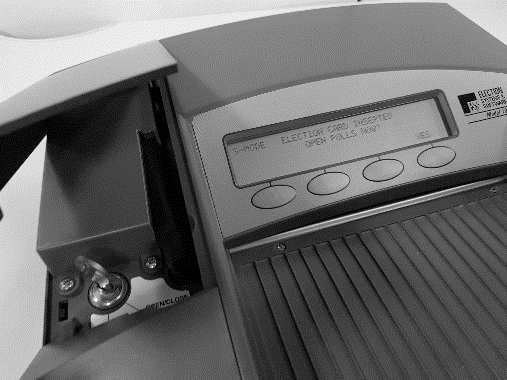 Turn the key counter-clockwise from the "VOTE" position to the "OPEN/CLOSE POLL" position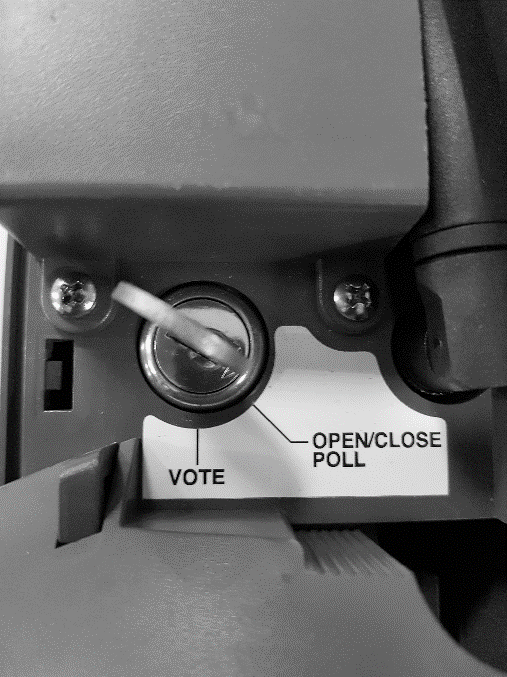 Press the button under "CLOSE POLLS" on the display screenThe display screen will show "POLL CLOSED"The vote tabulator will print two copies of the election results tape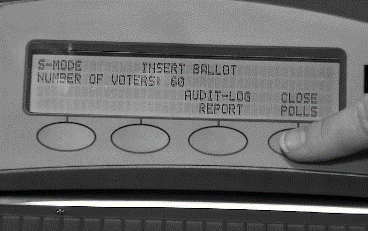 Important to do:If the tabulator does not print the election results tape, phone the Tabulator Contact Centre immediately.Split the tape:The first section contains the zero tape and the first copy of the election resultsThe second section contains a second copy of the election resultsGive the Ballot Officer the second copy of the results tape and the Tabulator PlacematDirect the Ballot Officer to:Phone in the results immediately following the steps on the Tabulator PlacematOnce the results are phoned in, post the second copy of the results tape if there are Scrutineers or Candidates present who wish to view the tapeComplete the Ballot Statement following the instructions on the formHave the first copy of the election results tape that includes the zero tape signed by voting place staff and any Scrutineers presentPlace the signed first copy of the election results tape in the Critical Items EnvelopeRemove all used ballots from the vote tabulator stand and pack them into the white Ballot Transfer Box (Used Ballots)Pack the tabulator in its carrying caseBreak down the tabulator stand and used voting screens:Leave them at the voting place for recycling, if agreed to by the on-site contactOn the Critical Items Envelope, record:The ward and subThe number of spoiled and declined ballots in the Forms FileThe number of:All white copies of completed VotersVoters' List Amendment Application Additions, Corrections and RemovalsEnsure items are packed as shown here:Tape all white Ballot Transfer Boxes (Used Ballots) closed using the seals from your supply bag and put your signature on the sealsTake down all election signs posted in the voting place and place in the supply bagReturn the voting room to its original state:Tidy upReposition furniture, if possibleImportant to Do:Make sure the voting place doors do not lock automatically, leaving you outside and the rest of the supplies inside. Place the Critical Items Envelope in the front passenger seat of your vehiclePlace these items in the trunk or back seat of your vehicle:All white Ballot Transfer Boxes (Used Ballots)Supply bagVote tabulatorTabulator stand and voting screens, if the on-site contact does not allow recyclingAny Ballot Transfer Boxes (Unused Ballots) that did not fit in your supply bagAdvise voting place staff they are free to leaveImmediately drive to the Receiving Centre to return your supplies:The location is on the Receiving Centre Map/Windshield sign which was in your supply bagPlace the Receiving Centre Map/Windshield Sign in your vehicle's windshield when you arrive at the Receiving CentreImportant to Know:You must drive directly to the Receiving Centre because staff are expecting youElection supplies are critical and must be secured and accounted forIf you do not arrive when expected, a Supervisor will be dispatched to search and locate youWhen you arrive at the Receiving Centre:Stay in your vehicleFollow the directions of Receiving Centre staffReceiving Centre staff will collect all supplies from your vehicleExit slowly when told you are free to leave  Vote TabulatorOverviewThe vote tabulator:Uses a digital optical scanner to read and record how ballots are markedSits on a cardboard tabulator stand:As ballots are inserted into the vote tabulator, they fall into the compartment inside the standProduces a zero tape when it is plugged inProduces the election results tape after the close of votingComponents of the Vote Tabulator and Stand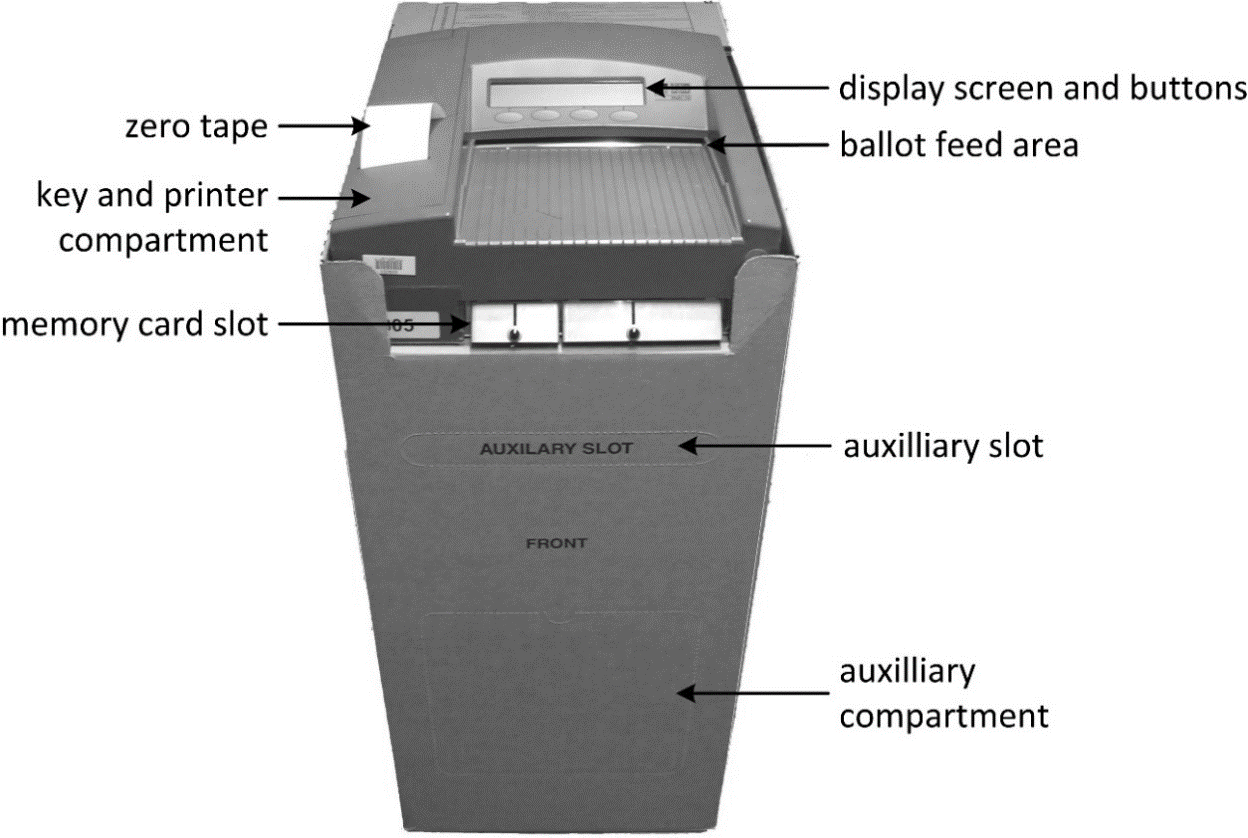 Number of VotersWhen a ballot is accepted by the vote tabulator, the "Number of Voters" shown on the display screen will increase by one. 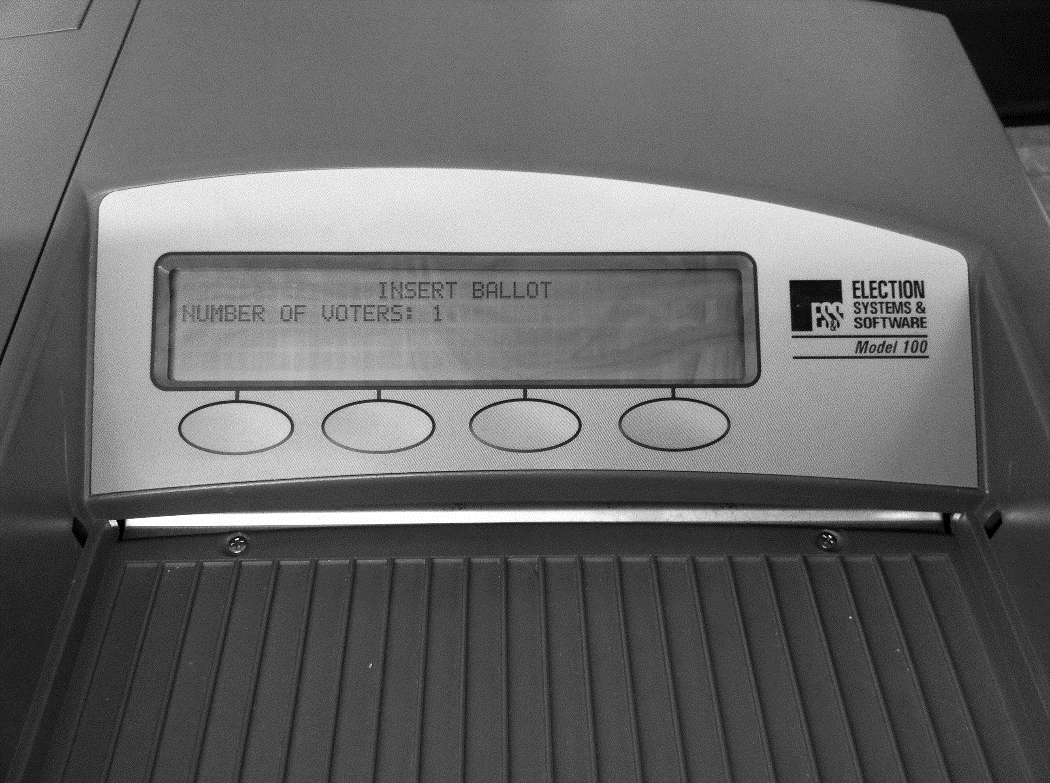 Display Screen and Key Compartment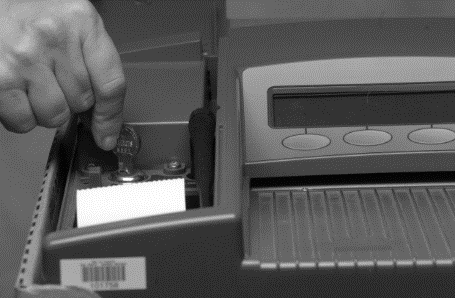 Back of the Vote Tabulator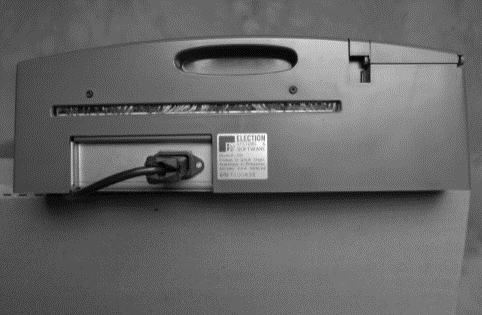 Tabulator PlacematThe Tabulator Placemat contains instructions on:Serving voters and operating the vote tabulatorTroubleshooting vote tabulator issuesPhoning in election resultsServing VotersWhen a voter hands you their marked ballot in a secrecy folder:Ask the voter to wait while the vote tabulator accepts their ballotCheck to ensure the ballot has been initialled by the MDRO and a Ballot OfficerFeed the ballot into the vote tabulator face-down and in the secrecy folderThank the voter for voting when the ballot has been acceptedImportant to do:Maintain the secrecy of the vote when checking for initials on the ballotDo not open the secrecy folder or remove the ballot from the secrecy folderIf a ballot is rejected by the vote tabulator, follow the steps on the Tabulator Placemat  Additional InformationOccupational Health and Safety Act and RegulationsVoting places and voting place staff are governed by the Occupational Health and Safety Act (OHSA) and its RegulationsAn OHSA Regulation requires that every worker participate in health and safety awareness trainingTraining is provided by Ontario's Ministry of Labour, which has developed an online Health and Safety Awareness program that focuses on the health and safety rights and responsibilities of workers, supervisors and employers. It also provides a general introduction to workplace health and safety. To access the course, visit: http://www.labour.gov.on.ca/english/hs/elearn/worker/index.phpCity of Toronto ResponsibilitiesEnsuring the safety of the voting place.This includes making you aware of any existing or potential hazards in the voting place, and in the duties you perform. A hazard is anything in the voting place that could hurt you or other voting place staff. Informing you about the safe work practices you should follow for your own protection. Your ResponsibilitiesFollowing the law and the relevant health and safety policiesFollowing the voting place policies and proceduresWorking and acting in a way that will not hurt you or any other voting place staffReporting any hazards you find in the voting place to the Supervisor or Ward CentrePotential Hazards in the Voting PlaceHazards that could arise in the voting place may include:Slips, trips and falls due to wet floors, food or other spillsDamaged tables or chairsElectrical hazards (frayed or damaged extension cords, damaged plugs, damaged wall sockets)Fires and fire alarmsWorkplace violence or harassmentFire AlarmsIn the event of a fire alarm:Notify the Supervisor or Ward Centre immediatelyInstruct voters to leave the building and advise they can return once it is safe to do soNotify the on-site contact and call 9-1-1Together with the voting place staff, lock the voting room and secure the voting place.If you cannot lock the room ask voting place staff for help removing the tabulator and ballots from the voting place and secure them in your vehicleWorkplace Violence and HarassmentVoting places and voting place staff are governed by the City of Toronto's Workplace Violence and Workplace Harassment policies. Voters and other people who enter the voting place are also governed by these policiesThe City of Toronto will not tolerate acts of violence and will take all reasonable and practical measures to prevent violence and to protect employees from acts of violence. Appropriate remedial, disciplinary and/or legal action will be taken according to the circumstancesWorkplace violence is the use or attempted use of physical force against a voting place staff that causes or could cause physical injury. Workplace violence may also be a statement or behaviour that could be reasonably interpreted as a threat to use physical force, and that could cause physical injuryIn case of workplace violence:Try to put distance between yourself and the situationDo not attempt to physically intervene in a violent situation between individualsCall 9-1-1 or instruct a person close to the exit to seek helpNotify the Supervisor or Ward Centre immediatelyWorkplace harassment can involve unwelcome words or actions that are, or should be known to be offensive, embarrassing, humiliating or demeaning. It can also include behaviour that intimidates, isolates or discriminates against voting place staffProtection of PrivacyVoting place staff have access to the City of Toronto voters' list for the purpose of performing their election duties. The personal information contained in the voters' list may not be used for any other purposes  Sample Forms and Training MaterialsBALLOT STATEMENT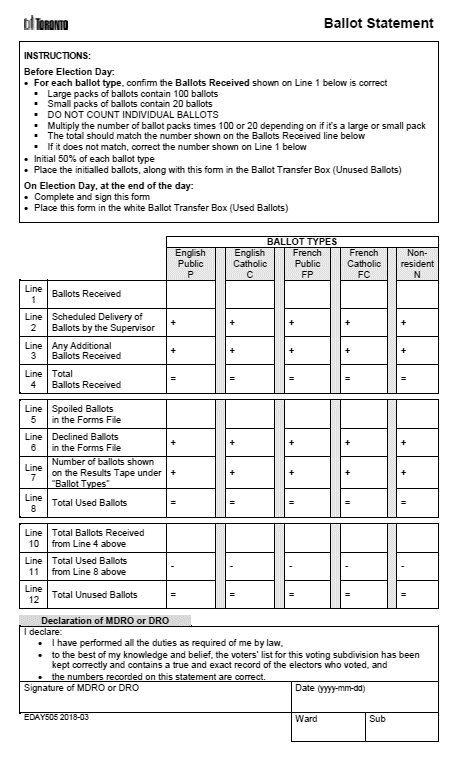 BALLOT TRANSFER NOTICE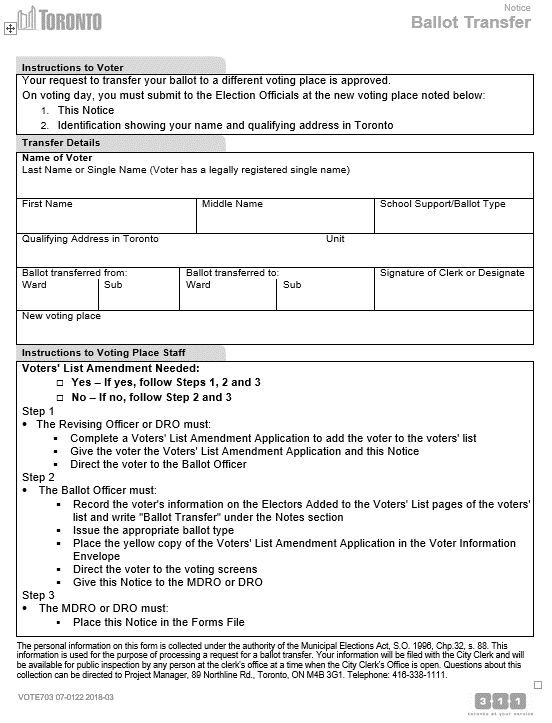 BALLOTSThere are 5 different ballot types.The type of ballot a voter receives is based on their school support, which is found:In the school support (S) column on the voters' listOn a completed Voters' List Amendment ApplicationSchool Support and Ballot Type:Public school elector………………….school support is P………..P BallotCatholic school elector……………….school support is C………..C BallotFrench public school elector………....school support is FP……...FP BallotFrench catholic school elector……….school support is FC……...FC BallotException – The N ballot: A voter who is a non-resident owner or tenant of commercial or industrial property is not entitled to vote for school trustee.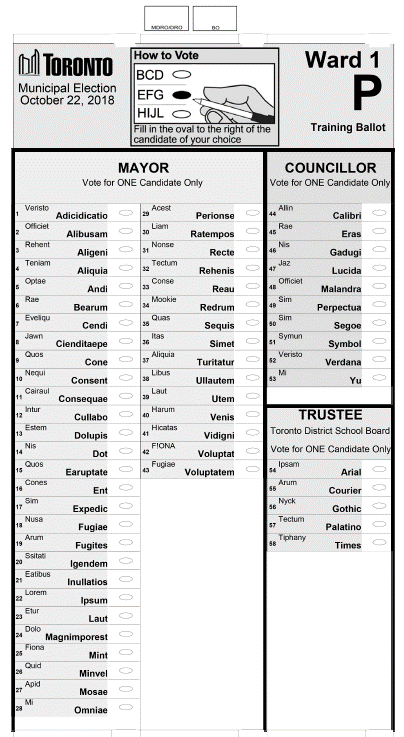 They receive an N Ballot, which does not contain the office of trustee.If an N is shown in the residency status (RS) column of the voters' list the Ballot Officer will:Ask the voter if the property is commercial or industrialIf the answer is yes, issue a N BallotIf the answer is no, issue a ballot for the voter's school supportIf a voter's Voters' List Amendment Application shows school support/ballot type as "Other", the Ballot Officer will:Give the voter an N BallotBallot Sample:The sample here shows:P Ballot, as indicated on the top right hand cornerBoxes at the top of the ballot for initials  MDRO/DRO and Ballot Officer which must appear on every issued ballotDECLARATION OF IDENTITYIf a voter does not have identification, the Ballot Officer will check to see if they are listed with "MUST SHOW ID" in the NOTES column of the voters' list:If they are, the voter cannot complete a Declaration of Identity and must return with identification to be issued a ballotIf not, they can complete a Declaration of Identity and be issued a ballot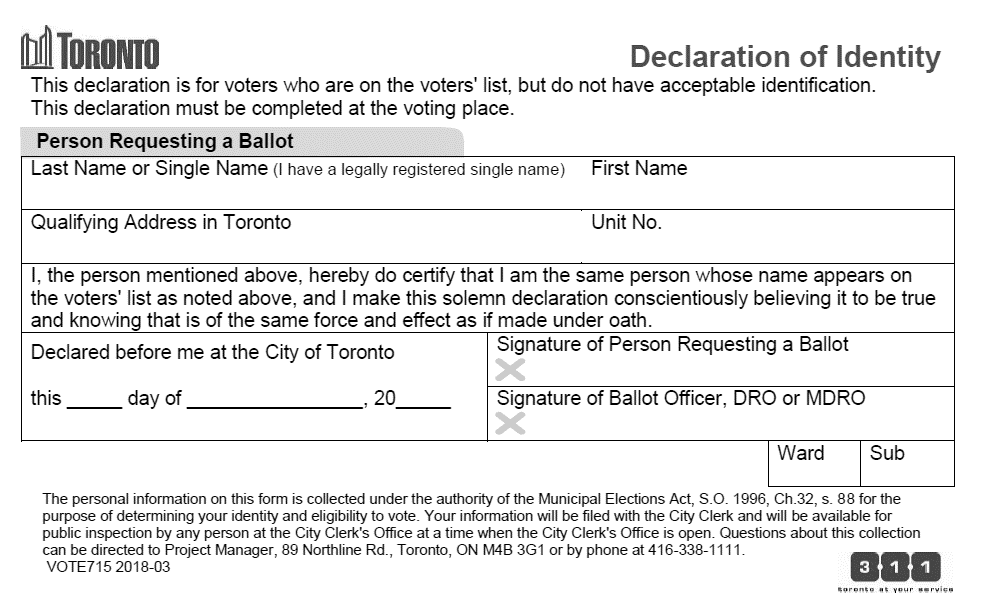 RECEIVING CENTRE MAP / WINDSHIELD SIGNIn your supply bag you find a Receiving Centre Map / Windshield Sign.A map of your assigned Receiving Centre is on one side. The other side is a Windshield Sign to place in the windshield of your vehicle when you return your supplies at the end of the day. 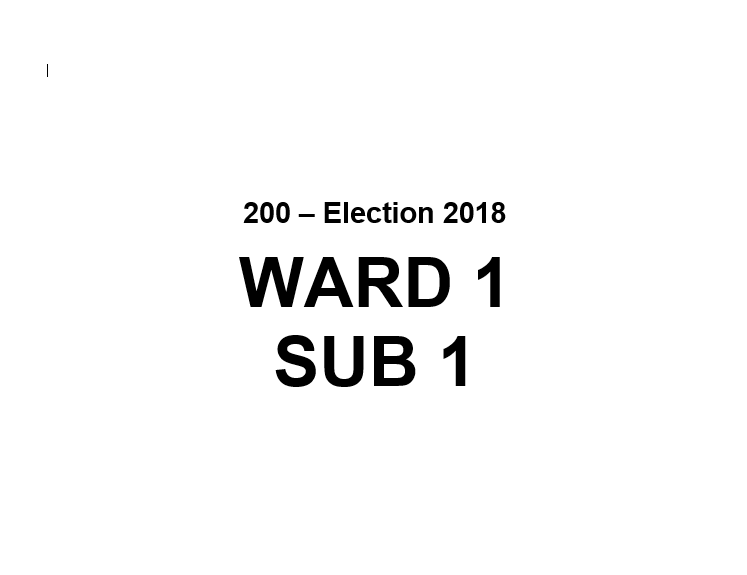 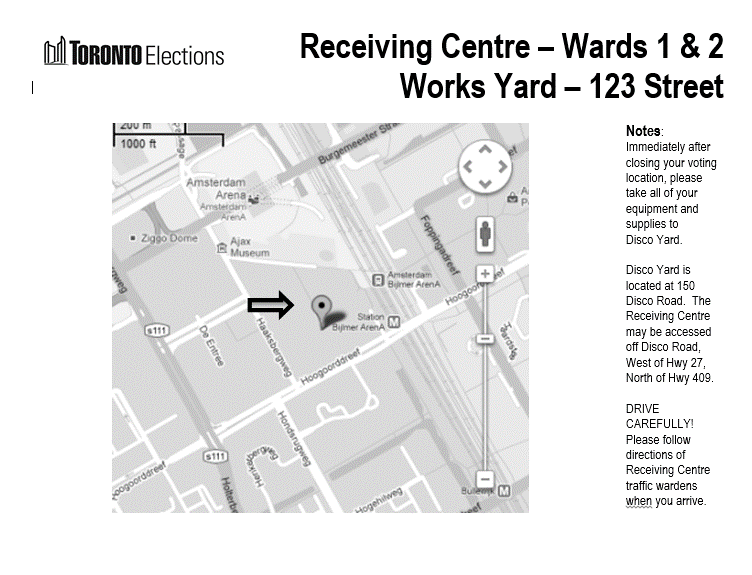 SCRUTINEER APPOINTMENT NOTICE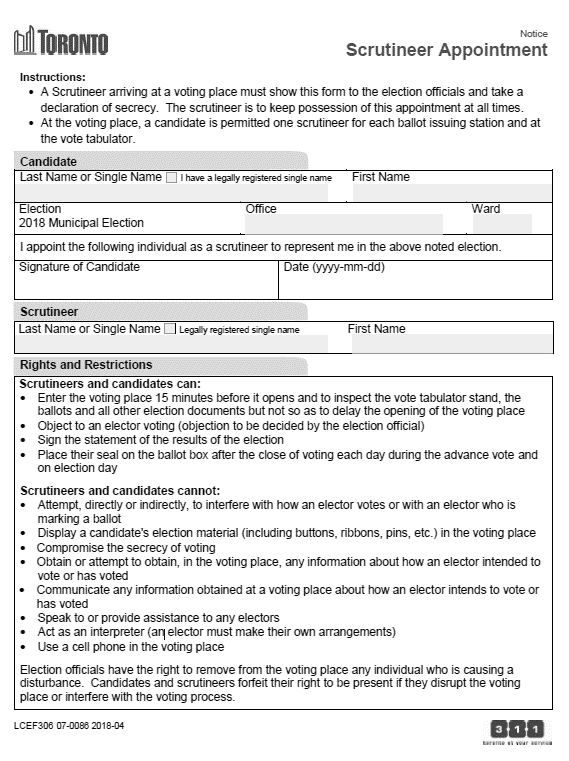 VOTER INFORMATION CARDA Voter Information Card:Is sent to each voter whose name appears on the voters' listTells the voter where and when they may voteCan make it easier to find a voter on the voters' list, but it is not mandatory for a voter to show their cardIs not accepted as identification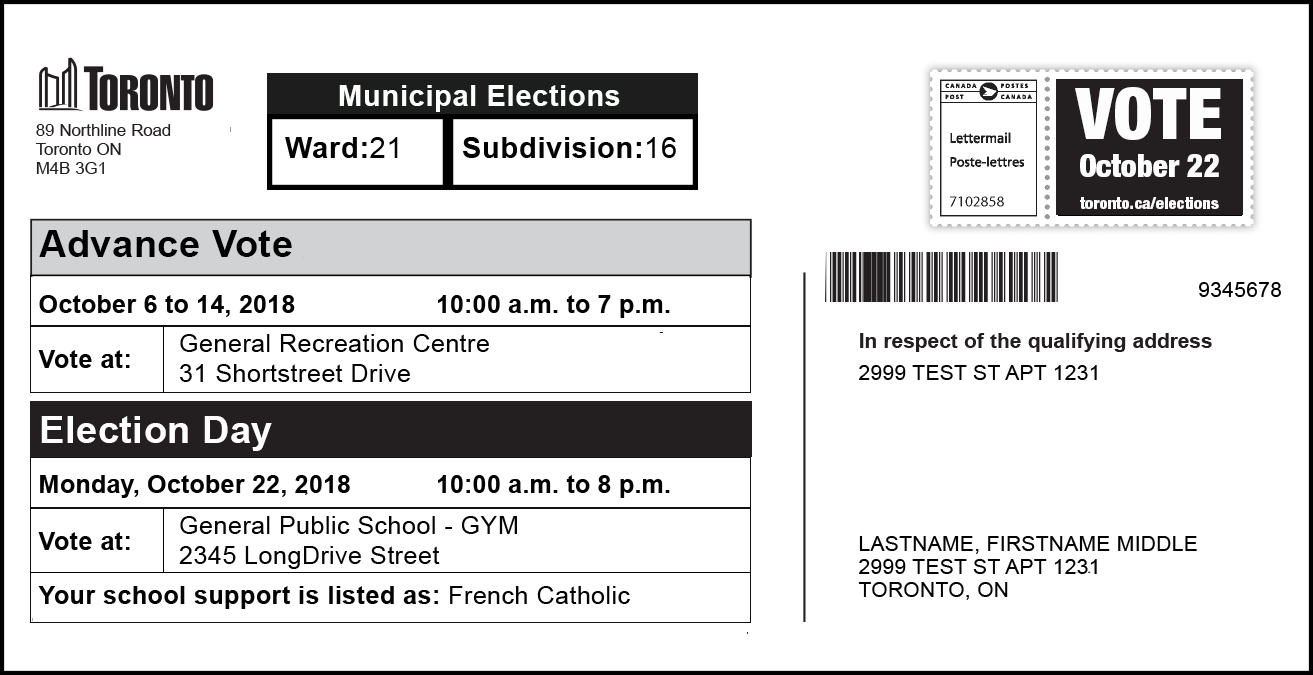 VOTERS' LISTThere are two types of voters' list:One for MDROs, DROs and Revising Officers, which is alphabetical by streetOne for Ballot Officers, which is alphabetical by voter's nameMDRO, DRO and Revising Officer Voters' List Cover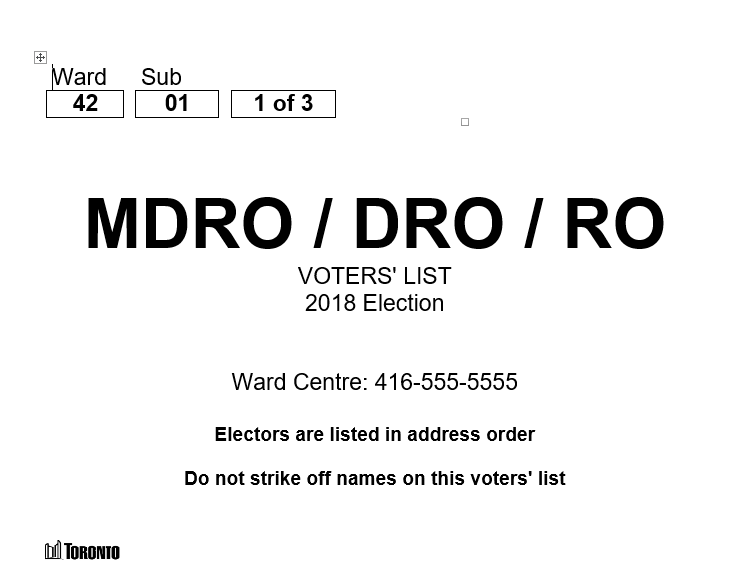 Ballot Officer Voters' List Cover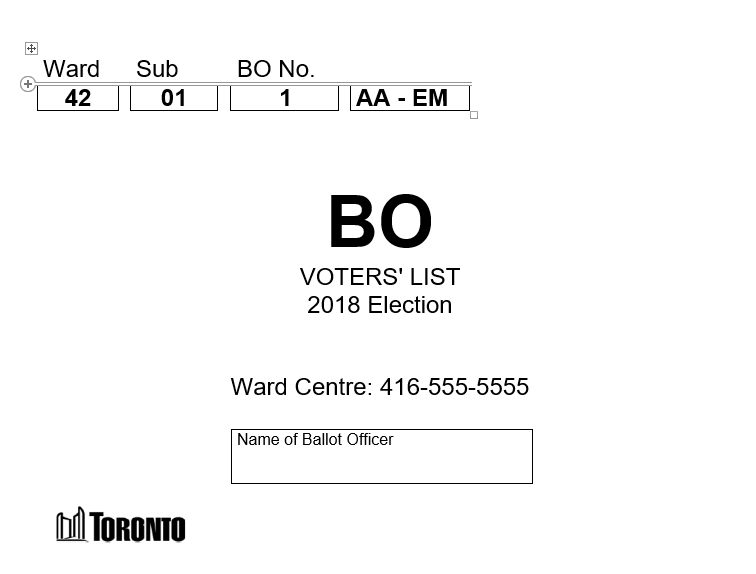 VOTERS' LISTStreet Index PageThe first page of the voters' list contains the Street Index which lists the street addresses located in your sub in alphabetical order.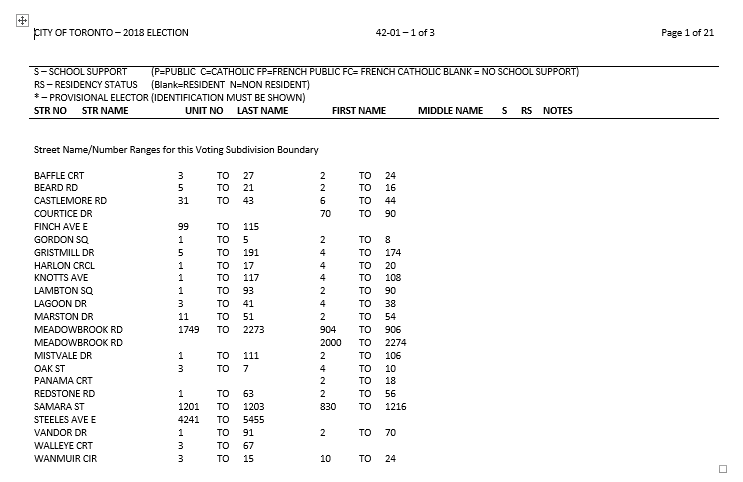 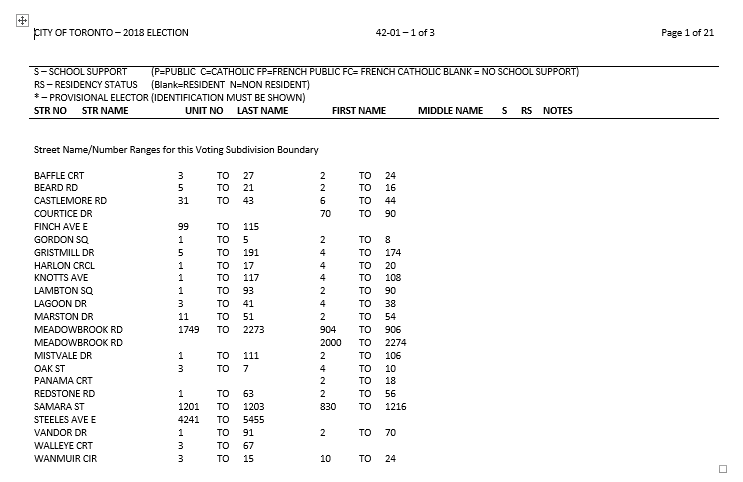 VOTERS' LISTList of Voters PagesVoters' are listed:Alphabetically by street, thenNumerically by street number, thenAlphabetically by last nameIf a voter has added their name to the voters' list online, they are listed with a * beside their last name and MUST SHOW ID is shown in the NOTES column. The voter must show identification. They cannot complete a Declaration of Identity.A voter who voted during the advance vote is shown with their information crossed off and VOTED is shown in the NOTES column.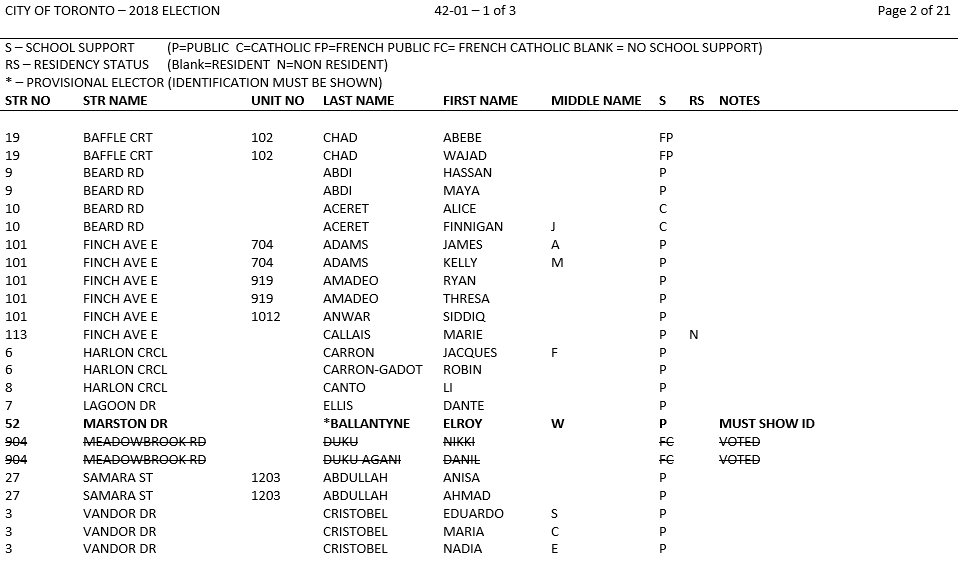 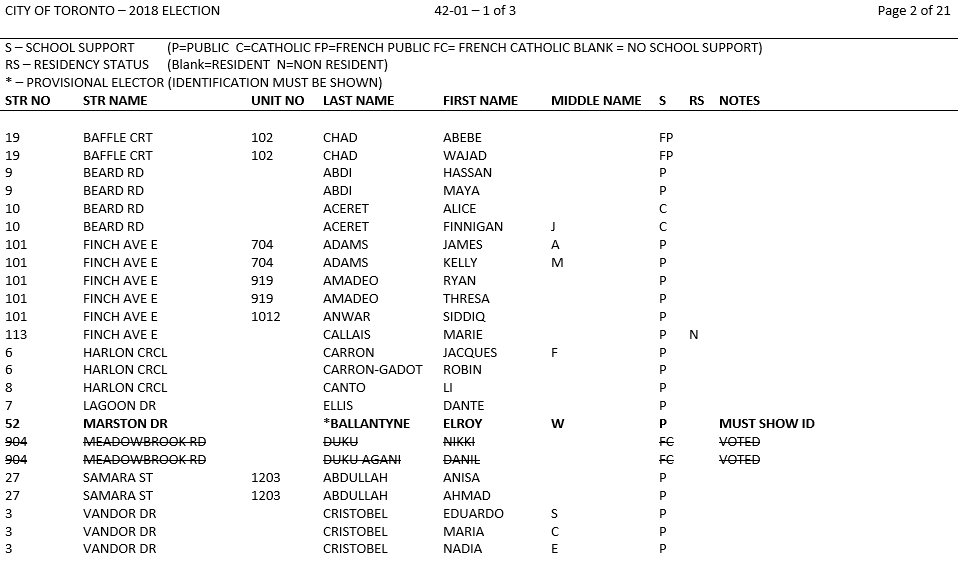 VOTERS' LIST Candidate & Scrutineer Sign-In SheetsAt the back of the MDRO/DRO/RO Voters' List are pages for signing in Candidates and Scrutineers.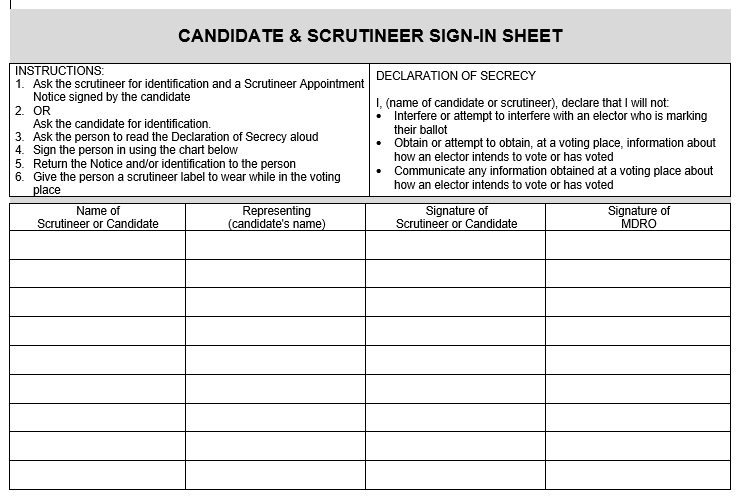 VOTERS' LIST AMENDMENT APPLICATION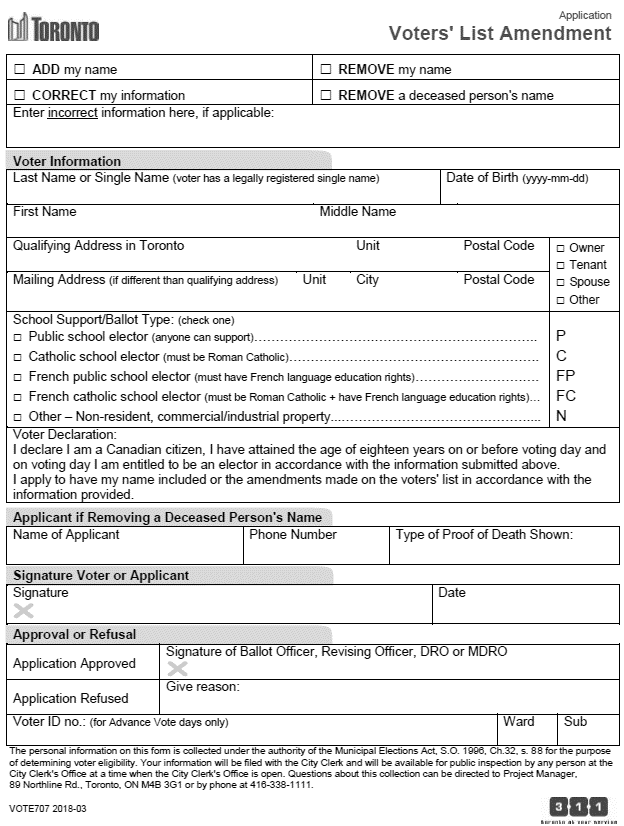 VOTING PROXY APPOINTMENTWhen reviewing a Voting Proxy Appointment, check that:Check that Box E – Certification by Clerk has been signed by the Clerk or DesignateThe Appointment has been stamped with the Clerk's seal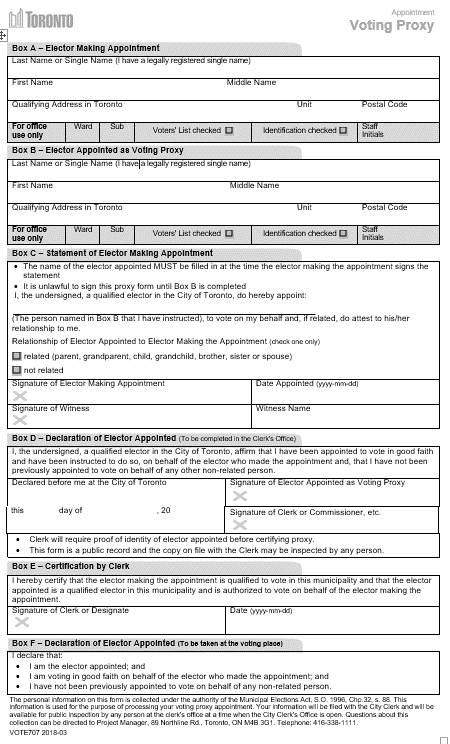 Pack these items:In here:Voter Information CardsYellow copies of Applications to Amend the Voters' ListCompleted Declarations of IdentityVoter Information EnvelopeWhite copies of Applications to Amend the Voters' ListSigned, first signed copy of the election results tape that includes the zero tapeCritical Items EnvelopeSpoiled ballotsDeclined ballotsBallot TransfersProxy AppointmentsVoters' ListsForms FileUsed ballotsBallot StatementSecond copy of the election results tapewhite Ballot Transfer Box (Used Ballots)Unused ballotsBallot Transfer Box(Unused Ballots)Forms FileSupply BagItemPageBallot Statement42Ballot Transfer Notice43Ballots44Declaration of Identity45Receiving Centre Map / Windshield Sign46Scrutineer Appointment Notice47Voter Information Card48Voters' List49-52Voters' List Amendment Application53Voting Proxy Appointment54